Nota: salvare il file con “cognome_ciclo_anno.pdf”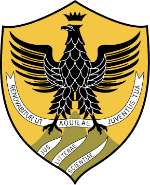    UniversitA’ degli StudidelL’AquilaDottorato di Ricerca in Ingegneria Industriale e dell’Informazione e di EconomiaMonteluco di Roio, Piazzale Pontieri 1 67100 L’AQUILA – ITALY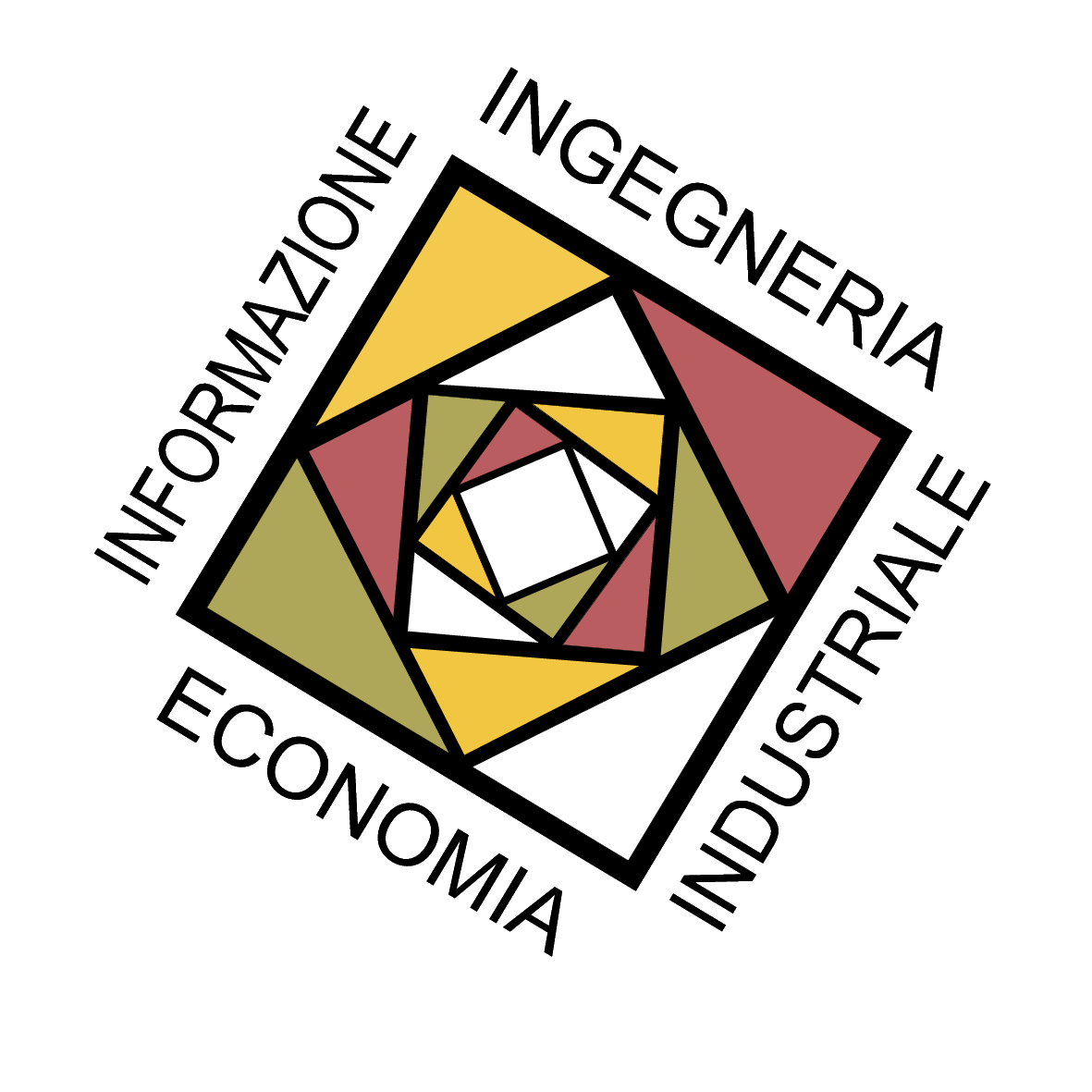 RELAZIONE ANNUALE SULLE ATTIVITA' DEI DOTTORANDIA.A. _______Nome e Cognome: Curriculum: Ciclo:Anno di Corso: Dipartimento:Coordinatore: Tutore:Titolo della Tesi di Ricerca o Area Culturale di Interesse (in ltaliano e Inglese):Breve descrizione delle attività di ricerca dell’anno di Dottorato corrente (max. 1000 parole) Elenco delle attività di formazione svolte nell'anno di Dottorato corrente (corsi, seminari, etc.); per ogni attività specificare natura, durata e sede (max. 100 parole)Eventuale partecipazione del Dottorando ad ulteriori attività di ricerca nell'anno di Dottorato corrente (progetti e convenzioni di ricerca) (max. 100 parole)Eventuale partecipazione del Dottorando ad Attività interne di supporto alla didattica nell'anno di Dottorato corrente (specificare su quali corsi, e se eventualmente il Dottorando sia stato nominato Cultore della Materia) (max. 100 parole)Eventuali soggiorni presso altri Centri di Ricerca italiani e esteri nell'anno di Dottorato corrente (max. 100 parole)Elenco complessivo delle Pubblicazioni del Dottorando (max. 10 lavori)Breve descrizione delle attività svolte negli anni precedenti di Dottorato (se esistenti) (max. 200 parole)Altro (max. 100 parole)Data e luogoFirma del dottorandoFirma del tutor Firma del Coordinatore (per approvazione)